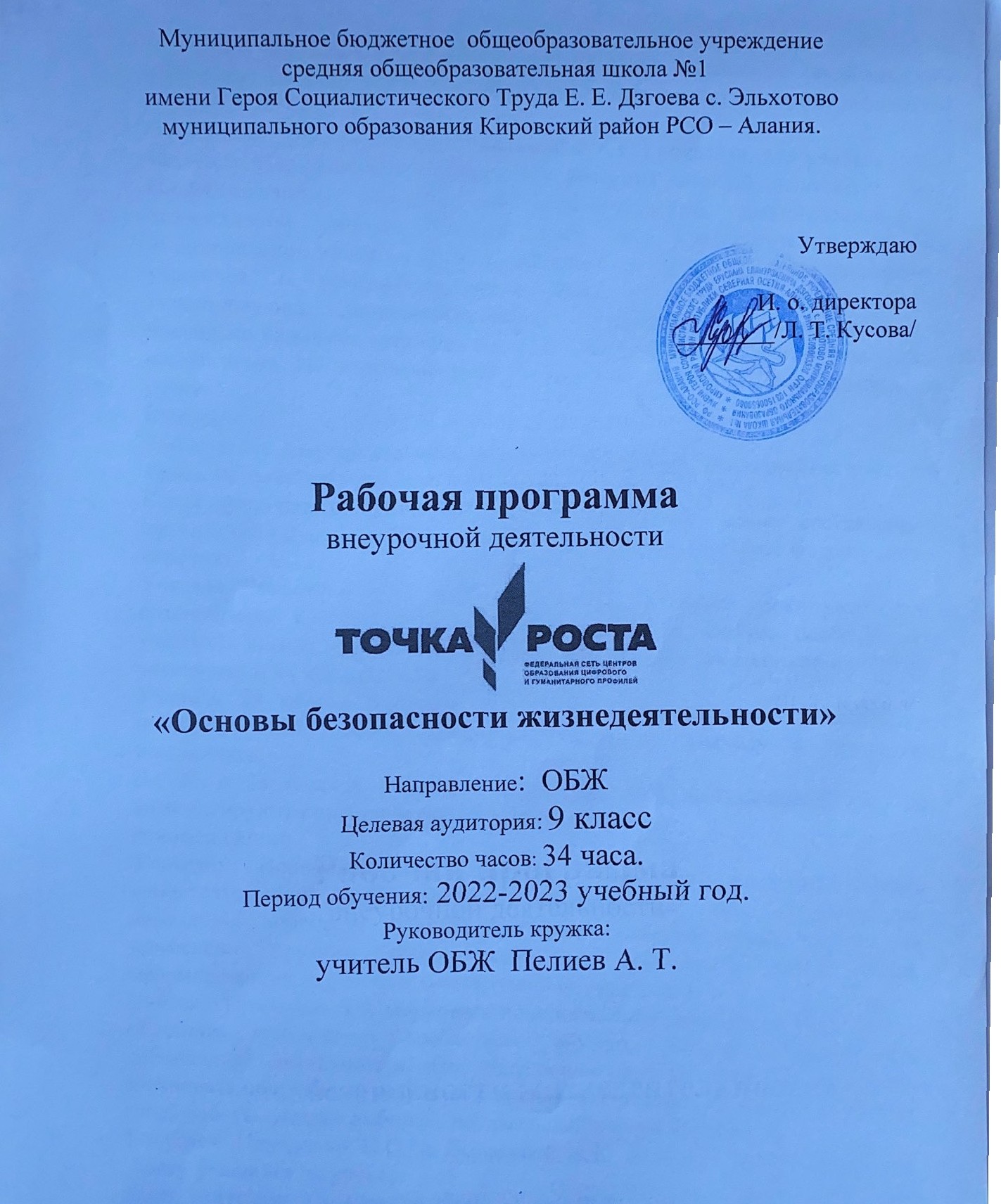 Содержание кружкаТематическое планированиеМ-1. Основы безопасности личности, общества и государства (25 ч)Р-1. Основы комплексной безопасности (25 ч).1. Подготовка к активному отдыху на природе (6 ч)Природа и человек.Ориентирование на местности.Определение своего местонахождения и направления движения на местности.Подготовка к выходу на природу.Определение места для бивака и организация бивачных работ.Определение необходимого снаряжения для похода2. Активный отдых на природе и безопасность (5 ч)Общие правила безопасности во время активного отдыха на природе.Подготовка и проведение пеших походов на равнинной и горной местности.Подготовка и проведение лыжных походов.Водные походы и обеспечение безопасности на воде.Велосипедные походы и безопасность туристов3. Дальний (внутренний) и выездной туризм. Меры безопасности (6 ч)Основные факторы, оказывающие влияние на безопасность человека в дальнем и выездном туризме.Акклиматизация человека в различных климатических условиях.Акклиматизация в горной местности.Обеспечение личной безопасности при следовании к местам отдыха наземными видами транспорта.Обеспечение личной безопасности на водном транспорте.Обеспечение личной безопасности на воздушном транспорте4. Обеспечение безопасности при автономном существовании человека в природной среде (4 ч)Автономное существование человека в природной среде.Добровольная автономия человека в природнойВынужденная автономия человека в природной среде.Обеспечение жизнедеятельности человека в природной среде при автономном существовании среде.5. Опасные ситуации в природных условиях (4 ч)Опасные погодные явления.Обеспечение безопасности при встрече с дикими животными в природных условиях.Укусы насекомых и защита от них.Клещевой энцефалит и его профилактикаМ-2. Основы медицинских знаний и здорового образа жизни (10 ч)Р-5. Основы медицинских знаний и оказание первой помощи (4 ч)6. Первая помощь при неотложных состояниях (4 ч)Личная гигиена и оказание первой помощи в природных условиях.Оказание первой помощи при травмах.Оказание первой помощи при тепловом и солнечном ударах, отморожении и ожоге.Оказание первой помощи при укусах змей и насекомыхР-4. Основы здорового образа жизни (6ч)7. Здоровье человека и факторы, на него влияющие (6 ч)Здоровый образ жизни и профилактика утомления.Компьютер и его влияние на здоровье.Влияние неблагоприятной окружающей среды на здоровье человека.Влияние социальной среды на развитие и здоровье человека.Влияние наркотиков и других психоактивных веществ на здоровье человека.Профилактика употребления наркотиков и других психоактивных веществЦЕЛИ ПРОГРАММЫЦели и задачи:Цель: овладение системой теоретических знаний и умений безопасного поведения в чрезвычайных ситуациях природного, техногенного и социального характера, необходимых для применения в практической деятельности, защиты личного здоровья.Содержание образования в 5 классе устанавливает следующие задачи:Формирование у учащихся модели безопасного поведения в повседневной жизни, в транспортной среде и чрезвычайных ситуациях природного, техногенного и социального характера.
Формирование индивидуальной системы здорового образа жизни: значении двигательной активности и закаливании для здоровья человека, о гигиене питания и профилактики вредных привычек.
Выработка у учащихся антиэкстремистской и антитеррористической личностной позиции, ответственности за антиобщественное поведение и участие в антитеррористической деятельности.РЕЗУЛЬТАТ ПРОГРАММЫЛичностные, метапредметные, предметные результаты освоения курса.Личностные результаты:развитие личностных, в том числе духовных и физических, качеств, обеспечивающих защищенность жизненно важных интересов личности от внешних и внутренних угроз;• формирование потребности соблюдать нормы здорового образа жизни, осознанно выполнять правила безопасности жизнедеятельности;• воспитание ответственного отношения к сохранению окружающей природной среды, личному здоровью как к индивидуальной и общественной ценности.Метапредметные результаты:• овладение умениями формулировать личные понятия о безопасности; анализировать причины возникновения опасных и чрезвычайных ситуаций; обобщать и сравнивать по следствия опасных и чрезвычайных ситуаций; выявлять причинно-следственные связи опасных ситуаций и их влияние на безопасность жизнедеятельности человека;• овладение обучающимися навыками самостоятельно определять цели и задачи по безопасному поведению в повседневной жизни и в различных опасных и чрезвычайных ситуациях, выбирать средства реализации поставленных целей, оценивать результаты своей деятельности в обеспечении личной безопасности;• формирование умения воспринимать и перерабатывать информацию, генерировать идеи, моделировать индивидуальные подходы к обеспечению личной безопасности в повседневной жизни и в чрезвычайных ситуациях;• приобретение опыта самостоятельного поиска, анализа и отбора информации в области безопасности жизнедеятельности с использованием различных источников и новых информационных технологий;• развитие умения выражать свои мысли и способности слушать собеседника, понимать его точку зрения, признавать право другого человека на иное мнение;• освоение приемов действий в опасных и чрезвычайных ситуациях природного, техногенного и социального характера;• формирование умений взаимодействовать с окружающими, выполнять различные социальные роли во время и при ликвидации последствий чрезвычайных ситуаций.формирование духовно-нравственных качеств учащихся для снижения опасности быть вовлеченным в экстремистскую и террористическую деятельность.
Предметные результаты:формирование убеждения в необходимости безопасного и здорового образа жизни;
понимание личной и общественной значимости современной культуры безопасности жизнедеятельности;
понимание роли государства и действующего законодательства в обеспечении национальной безопасности и защиты населения от опасных и чрезвычайных ситуаций природного, техногенного и социального характера, в том числе от экстремизма и терроризма;
формирование установки на здоровый образ жизни, исключающий употребления алкоголя, наркотиков, курения и нанесения иного вреда здоровью;
формирование экстремистской и антитеррористической личностной позиции;
понимание необходимости сохранения природы и окружающей среды для полноценной жизни человека;
знание основных опасных и чрезвычайных ситуаций природного, техногенного и социального характера, включая экстремизм и терроризм и их последствия для личности, общества и государства;
знание и умение применять правила поведения в условиях опасных и чрезвычайных ситуаций;
• умения оказывать первую медицинскую помощь;• умение предвидеть возникновение опасных ситуаций по характерным признакам их появления, а также на основе анализа специальной информации, получаемой из различных источников;• умения применять полученные теоретические знания на практике – принимать обоснованные решения и вырабатывать план действий в конкретной опасной ситуации с учетом реально складывающейся обстановки и индивидуальных возможностей;
• умения анализировать явления и события природного, техногенного и социального характера, выявлять причины их возникновения и возможные последствия, проектировать модели личного безопасного поведения.